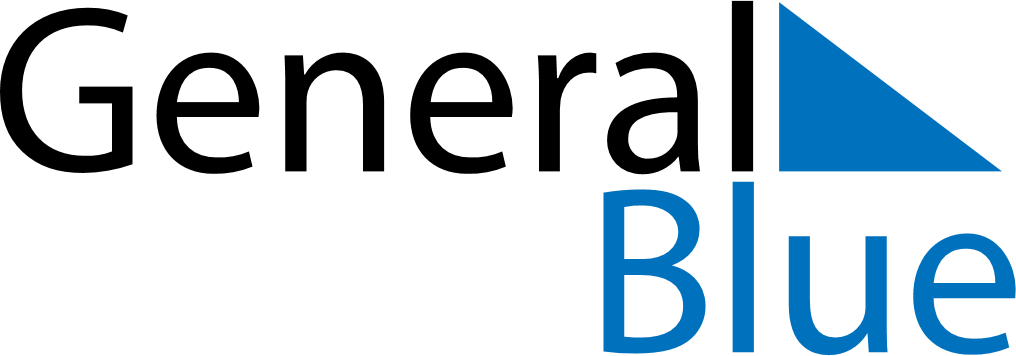 July 2030July 2030July 2030July 2030BotswanaBotswanaBotswanaSundayMondayTuesdayWednesdayThursdayFridayFridaySaturday1234556Sir Seretse Khama Day78910111212131415161718191920President’s DayPresident’s Day Holiday212223242526262728293031